Zpravodaj 2. KLM A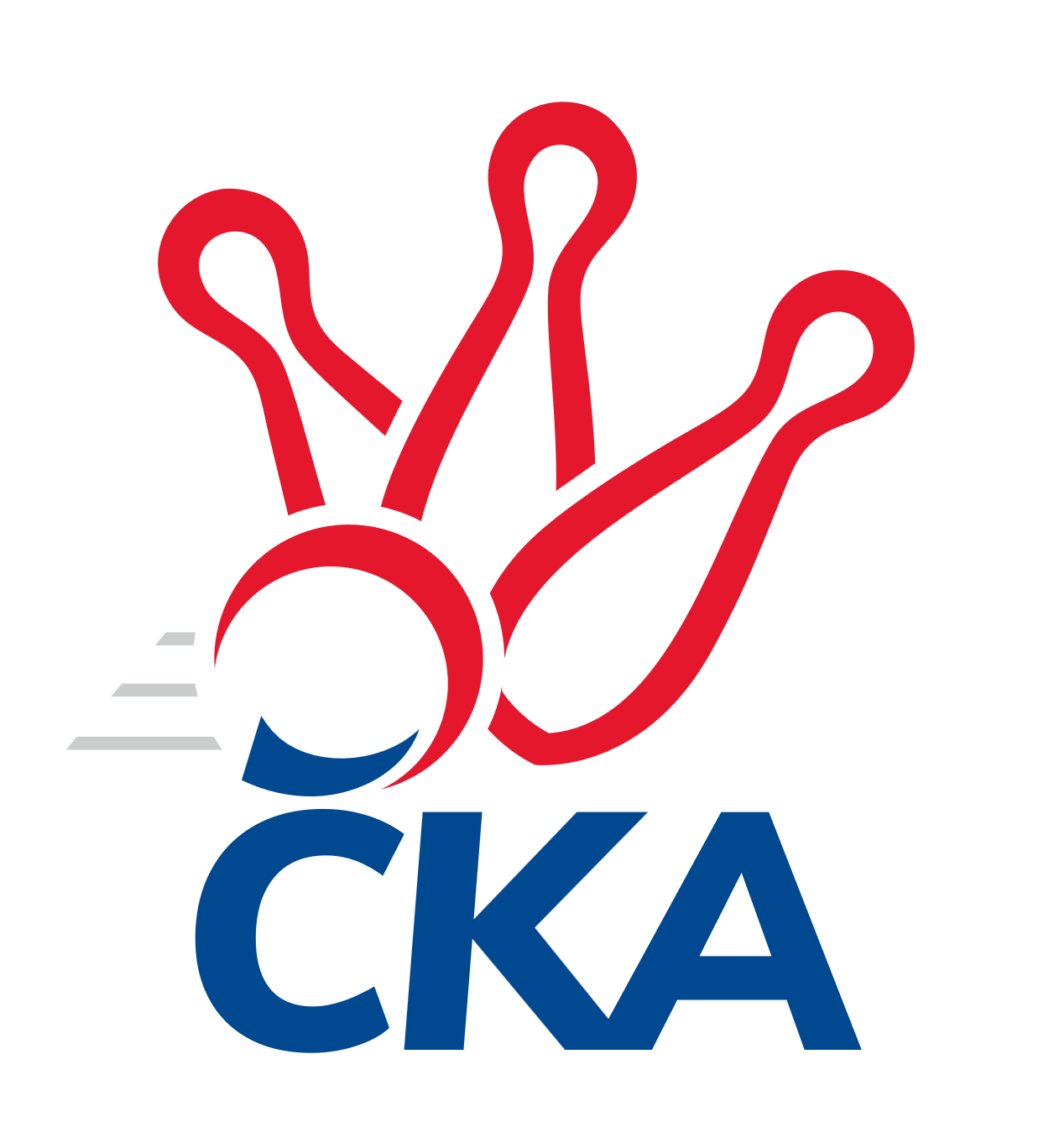 Č.14Ročník 2022/2023	12.2.2023Nejlepšího výkonu v tomto kole: 3479 dosáhlo družstvo: SKK Náchod2. KLM A 2022/2023Výsledky 14. kolaSouhrnný přehled výsledků:TJ Sokol Kdyně	- TJ Červený Kostelec  	6:2	3246:3209	14.5:9.5	11.2.SKK Bohušovice	- SKK Jičín	7:1	3412:3154	17.0:7.0	11.2.KK Kosmonosy 	- SKK Podbořany 	3:5	3365:3387	9.5:14.5	11.2.TJ Sokol Tehovec 	- TJ Slovan Karlovy Vary	6:2	3406:3359	15.0:9.0	11.2.KK Lokomotiva Tábor	- TJ Lomnice	5:3	3372:3318	10.0:14.0	11.2.SKK Náchod	- Kuželky Aš		dohrávka		12.3.Tabulka družstev:	1.	TJ Slovan Karlovy Vary	14	11	1	2	72.0 : 40.0 	192.5 : 143.5 	 3401	23	2.	TJ Sokol Kdyně	13	9	1	3	60.5 : 43.5 	168.5 : 143.5 	 3290	19	3.	TJ Červený Kostelec	14	8	3	3	68.0 : 44.0 	181.5 : 154.5 	 3309	19	4.	TJ Sokol Tehovec	14	6	2	6	55.5 : 56.5 	165.5 : 170.5 	 3358	14	5.	SKK Jičín	14	5	3	6	56.0 : 56.0 	167.0 : 169.0 	 3292	13	6.	SKK Podbořany	14	5	3	6	55.0 : 57.0 	174.0 : 162.0 	 3280	13	7.	TJ Lomnice	14	4	4	6	49.5 : 62.5 	154.0 : 182.0 	 3252	12	8.	KK Lokomotiva Tábor	13	5	1	7	47.0 : 57.0 	151.0 : 161.0 	 3255	11	9.	SKK Bohušovice	14	4	3	7	50.0 : 62.0 	155.0 : 181.0 	 3265	11	10.	SKK Náchod	13	4	2	7	44.0 : 60.0 	143.5 : 168.5 	 3326	10	11.	KK Kosmonosy	14	4	2	8	48.0 : 64.0 	159.5 : 176.5 	 3319	10	12.	Kuželky Aš	13	4	1	8	50.5 : 53.5 	156.0 : 156.0 	 3296	9Podrobné výsledky kola:	 TJ Sokol Kdyně	3246	6:2	3209	TJ Červený Kostelec  	Jiří Benda ml.	153 	 134 	 132 	142	561 	 3.5:0.5 	 506 	 134	114 	 132	126	Štěpán Schuster	Tomáš Timura	124 	 141 	 143 	129	537 	 3:1 	 546 	 139	137 	 142	128	František Adamů ml.	Viktor Pytlík	142 	 154 	 160 	116	572 	 3:1 	 512 	 116	134 	 129	133	Martin Mýl	Filip Löffelmann	161 	 151 	 151 	125	588 	 3:1 	 520 	 128	113 	 145	134	Daniel Balcar	Jiří Benda st. *1	118 	 104 	 117 	129	468 	 0:4 	 587 	 135	144 	 157	151	Daniel Neumann	Jindřich Dvořák	132 	 124 	 128 	136	520 	 2:2 	 538 	 148	141 	 125	124	Ondřej Mrkosrozhodčí: Eva Kotalovástřídání: *1 od 71. hodu Josef FidrantNejlepší výkon utkání: 588 - Filip Löffelmann	 SKK Bohušovice	3412	7:1	3154	SKK Jičín	Milan Perníček	146 	 143 	 123 	147	559 	 3:1 	 495 	 111	114 	 138	132	Agaton Plaňanský st. *1	Jaromír Hnát	160 	 157 	 129 	143	589 	 4:0 	 497 	 133	125 	 115	124	Pavel Louda	Jiří Semerád	135 	 136 	 139 	147	557 	 2:2 	 517 	 143	149 	 111	114	František Černý	Martin Perníček	152 	 143 	 158 	140	593 	 4:0 	 529 	 129	137 	 131	132	Josef Vejvara	Jakub Dařílek	142 	 151 	 129 	151	573 	 3:1 	 534 	 129	126 	 109	170	Jiří Vejvara	Tomáš Svoboda	128 	 133 	 142 	138	541 	 1:3 	 582 	 153	123 	 164	142	Jaroslav Soukuprozhodčí: Magdalena Šabatovástřídání: *1 od 61. hodu Aleš KloutvorNejlepší výkon utkání: 593 - Martin Perníček	 KK Kosmonosy 	3365	3:5	3387	SKK Podbořany 	Jaromír Fabián	134 	 127 	 142 	136	539 	 0.5:3.5 	 591 	 150	139 	 142	160	Jaroslav Wagner	Jiří Vondráček	130 	 149 	 142 	146	567 	 1:3 	 600 	 155	159 	 147	139	Radek Dvořák	Jaroslav Doškář *1	119 	 144 	 136 	146	545 	 0:4 	 586 	 139	150 	 149	148	Rudolf Hofmann	Dušan Plocek	136 	 155 	 144 	136	571 	 3:1 	 533 	 132	132 	 104	165	Kamil Ausbuher	Luboš Beneš	122 	 152 	 145 	147	566 	 2:2 	 542 	 127	128 	 139	148	Stanislav Rada	Pavel Říha	136 	 146 	 153 	142	577 	 3:1 	 535 	 142	131 	 140	122	Vladimír Šánarozhodčí: Vladislav Tajčstřídání: *1 od 39. hodu Petr NovákNejlepší výkon utkání: 600 - Radek Dvořák	 TJ Sokol Tehovec 	3406	6:2	3359	TJ Slovan Karlovy Vary	David Novák	144 	 153 	 135 	144	576 	 3:1 	 530 	 133	121 	 143	133	Ladislav Urban	Jaroslav Procházka	136 	 143 	 150 	155	584 	 4:0 	 534 	 134	129 	 143	128	Tomáš Beck st.	Jakub Šmidlík	161 	 142 	 148 	132	583 	 4:0 	 512 	 129	125 	 127	131	Václav Krysl	Jiří Šťastný	154 	 134 	 135 	159	582 	 3:1 	 540 	 137	114 	 146	143	Zdeněk Kříž st.	Martin Bílek	145 	 128 	 141 	122	536 	 0:4 	 618 	 158	161 	 154	145	Václav Hlaváč st.	Petr Šmidlík *1	125 	 133 	 154 	133	545 	 1:3 	 625 	 162	153 	 146	164	Tomáš Pavlíkrozhodčí: Jiří Miláčekstřídání: *1 od 61. hodu Jakub VojáčekNejlepší výkon utkání: 625 - Tomáš Pavlík	 KK Lokomotiva Tábor	3372	5:3	3318	TJ Lomnice	Karel Smažík	141 	 143 	 148 	169	601 	 2:2 	 582 	 152	148 	 120	162	Zdeněk Chvátal	Jaroslav Mihál *1	145 	 127 	 148 	153	573 	 2:2 	 565 	 157	146 	 137	125	Jiří Guba	Jiří Vaňata *2	115 	 119 	 136 	134	504 	 0:4 	 554 	 133	126 	 157	138	Ludvík Maňák	Oldřich Roubek	138 	 144 	 133 	165	580 	 2:2 	 583 	 131	151 	 147	154	Miroslav Knespl	Bořivoj Jelínek	129 	 132 	 128 	149	538 	 1:3 	 522 	 136	135 	 129	122	Bohumil Maněna	David Kášek	138 	 135 	 158 	145	576 	 3:1 	 512 	 148	114 	 114	136	Přemysl Krůtarozhodčí: Zdeněk Samecstřídání: *1 od 61. hodu Ondřej Novák, *2 od 69. hodu Zdeněk ZemanNejlepší výkon utkání: 601 - Karel SmažíkPořadí jednotlivců:	jméno hráče	družstvo	celkem	plné	dorážka	chyby	poměr kuž.	Maximum	1.	Václav Hlaváč  st.	TJ Slovan Karlovy Vary	589.84	389.8	200.0	1.9	8/8	(620)	2.	Viktor Pytlík 	TJ Sokol Kdyně	589.10	384.7	204.4	1.7	8/8	(652)	3.	Tomáš Pavlík 	TJ Slovan Karlovy Vary	582.27	377.4	204.8	2.5	8/8	(625)	4.	David Novák 	TJ Sokol Tehovec 	577.86	384.7	193.1	3.4	8/8	(612)	5.	Ladislav Beránek 	SKK Náchod	576.41	380.4	196.0	2.2	8/8	(599)	6.	Jakub Dařílek 	SKK Bohušovice	576.32	371.6	204.7	1.9	8/8	(620)	7.	Daniel Neumann 	TJ Červený Kostelec  	575.07	377.6	197.5	1.3	7/7	(624)	8.	Antonín Valeška 	Kuželky Aš	572.12	376.9	195.2	2.4	7/7	(633)	9.	David Kášek 	KK Lokomotiva Tábor	571.60	379.0	192.6	3.8	6/6	(632)	10.	Jan Adamů 	SKK Náchod	570.83	377.0	193.9	3.5	7/8	(612)	11.	Radek Dvořák 	SKK Podbořany 	570.39	379.9	190.5	3.4	8/8	(609)	12.	Ladislav Urban 	TJ Slovan Karlovy Vary	569.52	378.6	191.0	2.5	8/8	(614)	13.	Rudolf Hofmann 	SKK Podbořany 	569.08	377.2	191.9	4.3	7/8	(611)	14.	Jakub Šmidlík 	TJ Sokol Tehovec 	568.43	378.1	190.4	2.3	8/8	(619)	15.	Jiří Vejvara 	SKK Jičín	568.39	375.8	192.6	3.7	7/7	(638)	16.	Luboš Beneš 	KK Kosmonosy 	567.49	368.5	198.9	2.3	7/7	(653)	17.	Jaroslav Procházka 	TJ Sokol Tehovec 	565.19	373.5	191.7	2.6	6/8	(613)	18.	Jaroslav Wagner 	SKK Podbořany 	564.31	372.9	191.5	4.5	7/8	(609)	19.	Dušan Plocek 	KK Kosmonosy 	563.16	378.2	185.0	3.6	5/7	(613)	20.	Martin Vrbata 	Kuželky Aš	562.82	374.7	188.1	4.0	7/7	(589)	21.	Zdeněk Kříž  st.	TJ Slovan Karlovy Vary	562.77	365.6	197.2	4.3	8/8	(586)	22.	Martin Hanuš 	SKK Náchod	561.00	373.9	187.1	3.4	6/8	(651)	23.	Petr Jedlička 	Kuželky Aš	560.14	373.4	186.7	2.9	7/7	(597)	24.	Ota Maršát  st.	Kuželky Aš	560.02	367.4	192.6	4.0	7/7	(574)	25.	Pavel Říha 	KK Kosmonosy 	559.25	372.4	186.9	5.0	6/7	(599)	26.	Tomáš Beck  st.	TJ Slovan Karlovy Vary	556.02	363.7	192.3	4.9	8/8	(600)	27.	Josef Vejvara 	SKK Jičín	555.32	368.7	186.6	4.4	7/7	(612)	28.	Jaromír Hnát 	SKK Bohušovice	555.15	369.5	185.7	3.0	8/8	(611)	29.	Denis Hofman 	SKK Náchod	554.98	371.4	183.6	5.6	8/8	(620)	30.	František Adamů  ml.	TJ Červený Kostelec  	554.46	379.7	174.7	5.1	7/7	(642)	31.	Jaroslav Soukup 	SKK Jičín	553.83	368.5	185.3	6.1	6/7	(596)	32.	Jiří Vondráček 	KK Kosmonosy 	553.69	362.4	191.3	3.4	6/7	(613)	33.	Ondřej Mrkos 	TJ Červený Kostelec  	552.55	362.4	190.2	3.1	7/7	(621)	34.	Filip Löffelmann 	TJ Sokol Kdyně	551.27	363.7	187.6	2.5	8/8	(619)	35.	Tomáš Bajtalon 	KK Kosmonosy 	551.00	362.7	188.3	5.0	5/7	(598)	36.	Miroslav Knespl 	TJ Lomnice	550.18	367.7	182.5	4.9	8/8	(583)	37.	Martin Bílek 	TJ Sokol Tehovec 	549.50	366.4	183.1	5.7	7/8	(608)	38.	Antonín Hejzlar 	SKK Náchod	549.49	368.0	181.5	5.1	7/8	(606)	39.	Martin Filakovský 	KK Lokomotiva Tábor	548.64	369.4	179.2	4.1	5/6	(608)	40.	Jiří Vaňata 	KK Lokomotiva Tábor	548.27	368.1	180.2	5.1	5/6	(592)	41.	Karel Smažík 	KK Lokomotiva Tábor	547.37	371.1	176.3	3.8	6/6	(648)	42.	Jaromír Fabián 	KK Kosmonosy 	547.27	368.1	179.2	5.1	6/7	(609)	43.	František Černý 	SKK Jičín	546.67	365.4	181.3	6.7	6/7	(626)	44.	Jakub Vojáček 	TJ Sokol Tehovec 	546.00	374.7	171.3	6.9	7/8	(582)	45.	Vladimír Šána 	SKK Podbořany 	544.96	363.4	181.5	3.3	7/8	(587)	46.	Radek Šípek 	SKK Bohušovice	544.73	368.0	176.8	4.2	8/8	(594)	47.	Petr Novák 	KK Kosmonosy 	544.60	368.0	176.6	4.6	5/7	(580)	48.	Zdeněk Chvátal 	TJ Lomnice	543.79	370.4	173.4	5.9	8/8	(582)	49.	Štěpán Schuster 	TJ Červený Kostelec  	543.75	373.1	170.7	6.2	7/7	(632)	50.	Jiří Benda  ml.	TJ Sokol Kdyně	542.08	365.0	177.1	4.8	8/8	(603)	51.	Martin Mýl 	TJ Červený Kostelec  	541.14	367.4	173.8	4.9	6/7	(608)	52.	Pavel Louda 	SKK Jičín	541.00	362.8	178.3	4.9	5/7	(615)	53.	Jindřich Dvořák 	TJ Sokol Kdyně	540.23	362.9	177.4	3.8	6/8	(571)	54.	Oldřich Roubek 	KK Lokomotiva Tábor	539.85	361.8	178.1	3.5	6/6	(599)	55.	Tomáš Timura 	TJ Sokol Kdyně	539.50	365.6	173.9	5.7	8/8	(570)	56.	Daniel Balcar 	TJ Červený Kostelec  	538.88	364.5	174.4	4.1	7/7	(601)	57.	Tomáš Majer 	SKK Náchod	537.76	358.7	179.1	3.5	7/8	(590)	58.	Jiří Benda  st.	TJ Sokol Kdyně	534.38	362.2	172.1	5.0	7/8	(556)	59.	Bohumil Maněna 	TJ Lomnice	533.92	370.3	163.6	4.4	6/8	(570)	60.	Jaroslav Lefner 	SKK Podbořany 	533.22	366.6	166.7	8.1	6/8	(565)	61.	Lukáš Dařílek 	SKK Bohušovice	532.66	362.4	170.3	6.3	8/8	(562)	62.	Ivan Boško 	Kuželky Aš	531.43	351.0	180.4	5.0	7/7	(589)	63.	Josef Krotký 	TJ Lomnice	529.17	357.4	171.8	6.7	6/8	(596)	64.	Tomáš Svoboda 	SKK Bohušovice	528.92	357.8	171.1	5.5	7/8	(582)	65.	Jiří Semerád 	SKK Bohušovice	528.54	354.0	174.5	5.2	6/8	(572)	66.	Stanislav Rada 	SKK Podbořany 	528.53	360.9	167.6	5.1	6/8	(566)	67.	Přemysl Krůta 	TJ Lomnice	528.11	355.7	172.4	6.2	8/8	(553)	68.	Agaton Plaňanský  st.	SKK Jičín	522.40	363.9	158.5	8.2	5/7	(544)	69.	Kamil Ausbuher 	SKK Podbořany 	517.98	359.3	158.7	7.2	6/8	(587)	70.	Ota Maršát  ml.	Kuželky Aš	515.17	349.7	165.4	7.6	6/7	(594)	71.	Bořivoj Jelínek 	KK Lokomotiva Tábor	506.81	345.7	161.1	6.8	4/6	(610)		Agaton Plaňanský  ml.	SKK Jičín	583.71	384.5	199.2	4.5	4/7	(598)		Daniel Bouda 	TJ Červený Kostelec  	579.00	370.5	208.5	2.5	2/7	(593)		Vladimír Kučera 	KK Lokomotiva Tábor	578.00	403.0	175.0	7.0	1/6	(578)		Roman Bureš 	SKK Jičín	576.00	385.0	191.0	1.0	1/7	(576)		Filip Bajer 	KK Kosmonosy 	564.75	386.3	178.5	6.0	2/7	(571)		Milan Perníček 	SKK Bohušovice	563.00	367.5	195.5	2.5	1/8	(567)		Jiří Šťastný 	TJ Sokol Tehovec 	562.76	372.1	190.7	2.1	5/8	(582)		Vladimír Matějka 	TJ Sokol Tehovec 	559.00	356.0	203.0	2.0	1/8	(559)		Štěpán Diosegi 	TJ Lomnice	558.97	366.9	192.1	3.4	5/8	(592)		Ondřej Novák 	KK Lokomotiva Tábor	558.38	380.9	177.5	8.0	2/6	(593)		Petr Šmidlík 	TJ Sokol Tehovec 	555.13	370.3	184.9	4.1	5/8	(582)		Ludvík Maňák 	TJ Lomnice	554.00	366.0	188.0	6.0	1/8	(554)		Jiří Guba 	TJ Lomnice	543.75	366.3	177.5	5.5	4/8	(574)		Radek Cimbala 	TJ Slovan Karlovy Vary	543.50	368.5	175.0	7.0	2/8	(562)		Jaroslav Doškář 	KK Kosmonosy 	543.50	369.5	174.0	8.0	2/7	(558)		Pavel Kaan 	SKK Jičín	543.00	362.5	180.5	5.5	2/7	(549)		Josef Veverka 	TJ Lomnice	542.33	361.0	181.3	4.7	3/8	(579)		Josef Fidrant 	TJ Sokol Kdyně	541.00	367.5	173.5	10.3	2/8	(546)		Jaroslav Ondráček 	SKK Bohušovice	540.50	358.5	182.0	6.5	2/8	(543)		Pavel Staša 	TJ Slovan Karlovy Vary	540.25	368.0	172.3	7.3	2/8	(570)		Věroslav Řípa 	KK Kosmonosy 	540.00	364.0	176.0	8.0	1/7	(540)		Martin Kováčik 	SKK Náchod	539.75	366.1	173.7	5.4	4/8	(599)		Martin Jinda 	KK Lokomotiva Tábor	536.50	374.5	162.0	7.5	2/6	(544)		Václav Krysl 	TJ Slovan Karlovy Vary	535.80	361.2	174.6	5.7	5/8	(562)		Vít Veselý 	Kuželky Aš	532.00	364.0	168.0	3.0	1/7	(532)		Hubert Guba 	TJ Lomnice	529.75	354.8	175.0	6.5	2/8	(533)		Jaroslav Löffelmann 	TJ Sokol Kdyně	529.50	378.0	151.5	7.5	2/8	(546)		Radek Duhai 	Kuželky Aš	527.00	354.0	173.0	5.0	1/7	(527)		Luboš Kolařík 	SKK Jičín	527.00	369.0	158.0	12.0	1/7	(527)		Martin Perníček 	SKK Bohušovice	523.28	354.7	168.6	4.6	3/8	(596)		Zdeněk Zeman 	KK Lokomotiva Tábor	523.00	365.5	157.5	7.5	2/6	(538)		Jaroslav Mihál 	KK Lokomotiva Tábor	519.00	360.0	159.0	3.5	2/6	(536)		Jaroslav Špicner 	SKK Náchod	513.00	340.0	173.0	5.0	1/8	(513)		Jaroslav Solín 	Kuželky Aš	504.50	338.3	166.2	9.2	2/7	(512)		Jiří Dohnal 	TJ Sokol Kdyně	493.00	343.0	150.0	10.0	1/8	(493)Sportovně technické informace:Starty náhradníků:registrační číslo	jméno a příjmení 	datum startu 	družstvo	číslo startu23625	Aleš Kloutvor	11.02.2023	SKK Jičín	1x16460	Jiří Guba	11.02.2023	TJ Lomnice	1x23910	Ludvík Maňák	11.02.2023	TJ Lomnice	1x4219	Zdeněk Zeman	11.02.2023	KK Lokomotiva Tábor	1x4062	Milan Perníček	11.02.2023	SKK Bohušovice	2x4073	Jiří Semerád	11.02.2023	SKK Bohušovice	1x17596	Josef Fidrant	11.02.2023	TJ Sokol Kdyně	1x16999	Ondřej Novák	11.02.2023	KK Lokomotiva Tábor	1x
Hráči dopsaní na soupisku:registrační číslo	jméno a příjmení 	datum startu 	družstvo	Program dalšího kola:15. kolo18.2.2023	so	10:00	Kuželky Aš - KK Kosmonosy 	18.2.2023	so	10:00	SKK Podbořany  - SKK Bohušovice	18.2.2023	so	13:00	TJ Lomnice - TJ Sokol Tehovec 	18.2.2023	so	14:00	SKK Jičín - KK Lokomotiva Tábor	18.2.2023	so	14:30	TJ Slovan Karlovy Vary - TJ Červený Kostelec  	18.2.2023	so	15:00	SKK Náchod - TJ Sokol Kdyně	Zpracoval: Hanuš SlavíkNejlepší šestka kola – absolutněNejlepší šestka kola – absolutněNejlepší šestka kola – absolutněNejlepší šestka kola – absolutněNejlepší šestka kola – dle průměru kuželenNejlepší šestka kola – dle průměru kuželenNejlepší šestka kola – dle průměru kuželenNejlepší šestka kola – dle průměru kuželenNejlepší šestka kola – dle průměru kuželenPočetJménoNázev týmuVýkonPočetJménoNázev týmuPrůměr (%)Výkon2xJan AdamůNáchod6522xJan AdamůNáchod113.36521xPetr JedličkaAš6461xPetr JedličkaAš112.266462xTomáš PavlíkKarlovy Vary6258xTomáš PavlíkKarlovy Vary111.226255xVáclav Hlaváč st.Karlovy Vary6187xVáclav Hlaváč st.Karlovy Vary109.976184xKarel SmažíkTábor6012xMartin PerníčekBohušovice109.275933xRadek DvořákPodbořany6002xJaromír HnátBohušovice108.54589